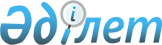 Об утверждении Плана мероприятий по определению прогнозов изменения уровней регулируемых государственными органами тарифов (цен, ставок сборов) на 2008-2009 годыРаспоряжение Премьер-Министра Республики Казахстан от 20 сентября 2008 года N 245-р



      Во исполнение пункта 2 
 Плана 
 мероприятий по регулированию инфляционных процессов в Республике Казахстан на 2008-2009 годы, утвержденного 

распоряжением

 Премьер-Министра Республики Казахстан от 31 марта 2008 года N 74-р:





      1. Утвердить прилагаемый План мероприятий по определению прогнозов изменения уровней регулируемых государственными органами тарифов (цен, ставок сборов) на 2008-2009 годы (далее - План мероприятий).





      2. Агентству Республики Казахстан по информатизации и связи ежегодно представлять в Агентство Республики Казахстан по регулированию естественных монополий информацию о реализации Плана мероприятий к 5 января по итогам года.





      3. Агентству Республики Казахстан по регулированию естественных монополий ежегодно информировать Правительство Республики Казахстан о реализации Плана мероприятий к 15 января по итогам года.


      Премьер-Министр


                            К. Масимов


Утвержден            



распоряжением Премьер-Министра 



Республики Казахстан      



от 20 сентября 2008 года N 245-р 




                               



План





            


мероприятий по определению прогнозов






изменения уровней регулируемых государственными органами





      


тарифов (цен, ставок сборов) на 2008-2009 годы




      Примечание: расшифровка аббревиатур:


МЭБП - Министерство экономики и бюджетного планирования



       Республики Казахстан



АРЕМ - Агентство Республики Казахстан по регулированию



       естественных монополий



АИС  - Агентство Республики Казахстан по информатизации и связи



АС   - Агентство Республики Казахстан по статистике

					© 2012. РГП на ПХВ «Институт законодательства и правовой информации Республики Казахстан» Министерства юстиции Республики Казахстан
				
№



п/п

Мероприятие

Форма



завершения

Ответственные



исполнители

Сроки



исполнения

1

2

3

4

5

1

Проведение



анализа



деятельности



субъектов



естественных



монополий по



вопросам учета



в себестоимости



услуг затрат,



связанных с



реализацией



инвестиционных



программ

Аналитический



отчет

АРЕМ (созыв),



АИС

Ноябрь



2008,2009



годы

2

Определение



прогнозных



индексов



изменения



предельных



уровней тарифов



на услуги



субъектов



естественных



монополий

Аналитический



отчет

АРЕМ (созыв),



АИС, МЭБП

Ноябрь 2008,



2009 годы

3

Оценка влияния



прогнозных



индексов



предельных



уровней тарифов



на уровень



инфляции

Аналитический



отчет

АРЕМ (созыв),



АИС, МЭБП

Декабрь 2008,



2009 годы

4

Использование



итогов



сравнительного



анализа



информации об



изменении цен



на сырье и



материалы



(импортные и



отечественные),



учитываемые в



себестоимости



регулируемых



услуг субъектов



естественных



монополий с



данными органов



статистики (по



перечню



товаров,



включенных в



статистическое



наблюдение)

Применение



при



рассмотрении



заявок на



утверждение



тарифов на



регулируемые



услуги

АРЕМ (созыв),



АИС, АС

По мере



поступления



заявок на



утверждение



тарифов на



регулируемые



услуги
